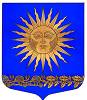 Глава Местной Администрациимуниципального образования поселок СолнечноеСанкт-ПетербургаПОСТАНОВЛЕНИЕот 03 февраля 2020 года                                                                            п. Солнечное                                                                                                                 № 04  «Об утверждении отчета об исполнении местного муниципального образованияпоселок Солнечное за 2019 года»В соответствии с п.5 ст.264.2 Бюджетного кодекса Российской Федерации, ст.38 Закона Санкт-Петербурга от 23.09.2009 N 420-79 «Об организации местного самоуправления в Санкт-Петербурге», п.4 ст.34 Положения «О бюджетном процессе во внутригородском муниципальном образовании Санкт-Петербурга поселок Солнечное», утвержденного решением Муниципального совета  п. Солнечное от 15.05.2018 N 17:ПОСТАНОВЛЯЮ:         1.   Утвердить отчет об исполнении местного бюджета муниципального образования поселок Солнечное за 2019 год по доходам, расходам и дефициту (профициту) бюджета, в том числе:-  общий объем исполнения доходов бюджета составляет 48 979,1 тыс.  руб. (Приложение N 1 к настоящему постановлению);-  общий объем исполнения расходов бюджета составляет 46 736,2     тыс.  руб. (Приложение N 2 к настоящему постановлению);- общий объем профицита бюджета составляет 2 242,9 тыс. руб. (Приложение N 3 к настоящему Постановлению).       2. Направить настоящее постановление в  Муниципальный совет муниципального образования поселок Солнечное.       3. Разместить настоящее постановление на официальном сайте муниципального образования п. Солнечное      4.  Данное Постановление вступает в силу с момента подписания.      5.  Контроль исполнения данного Постановления оставляю за собой.Глава МА МО п. Солнечное                                                                В.А. Барашкова